附件二：信阳市司法局行政执法流程图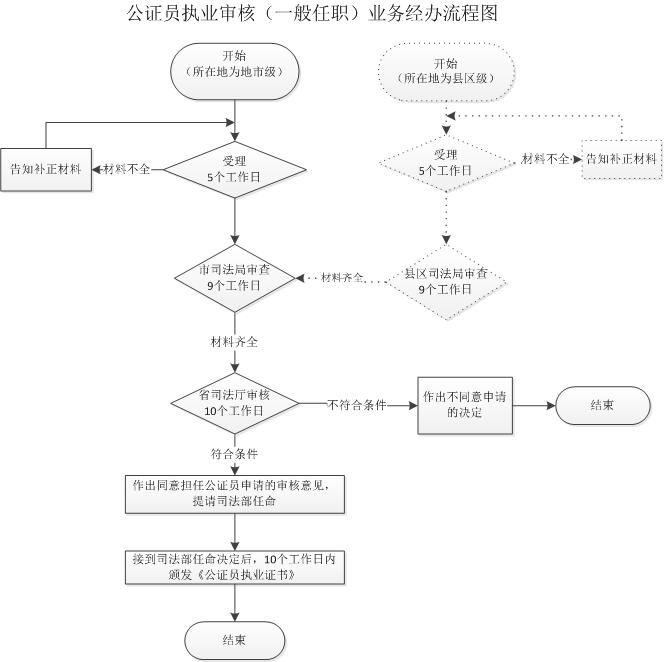 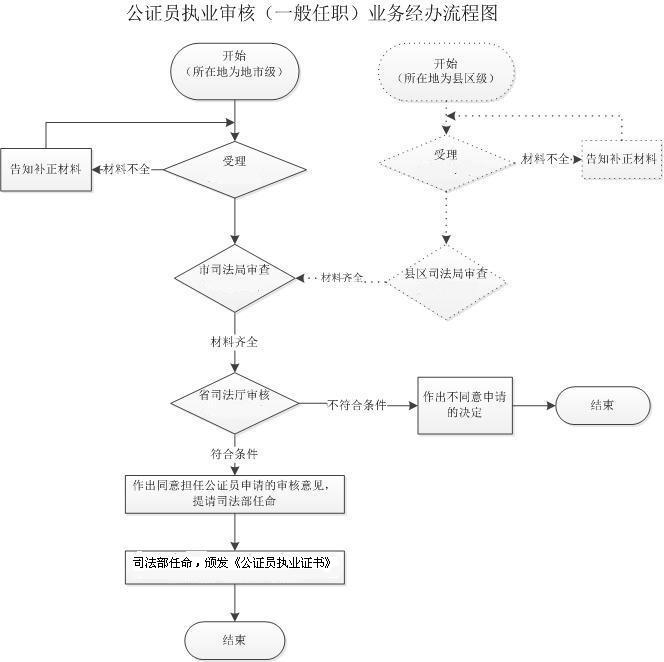 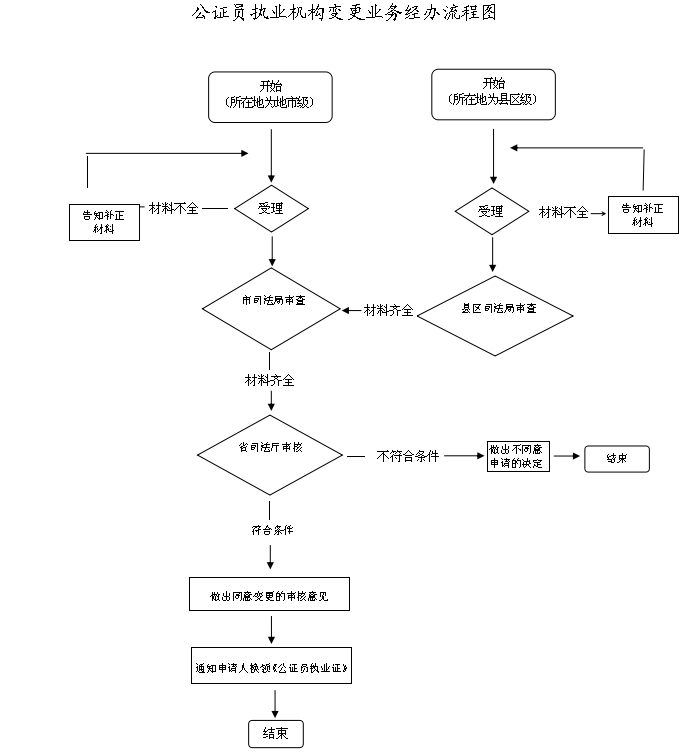 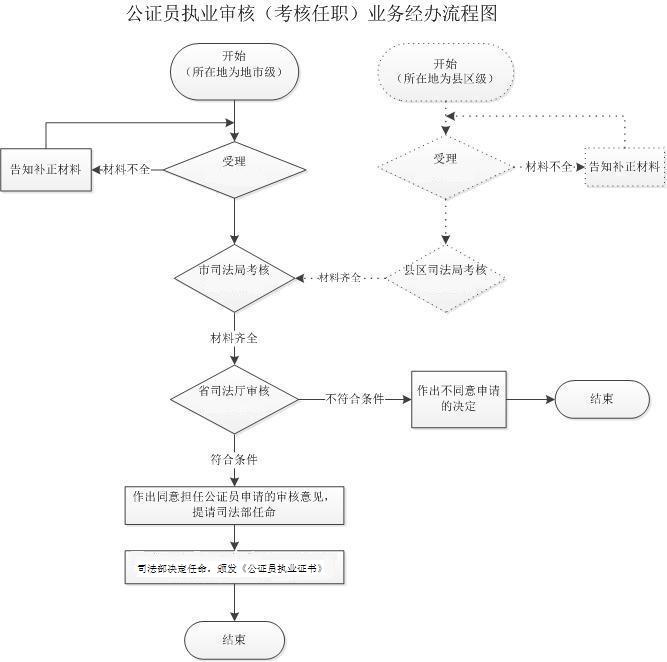 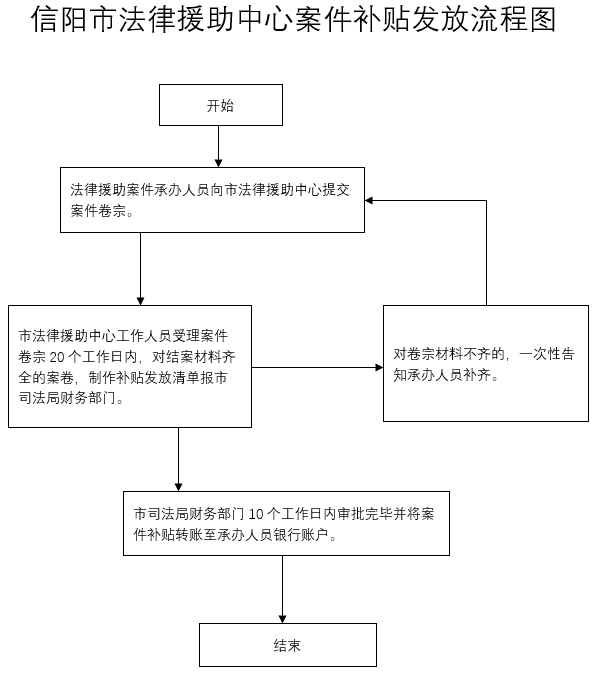 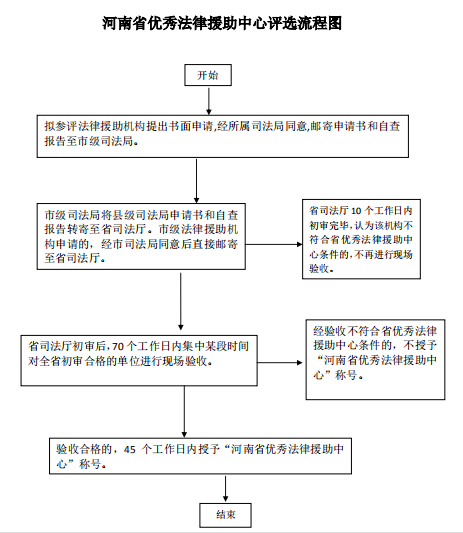 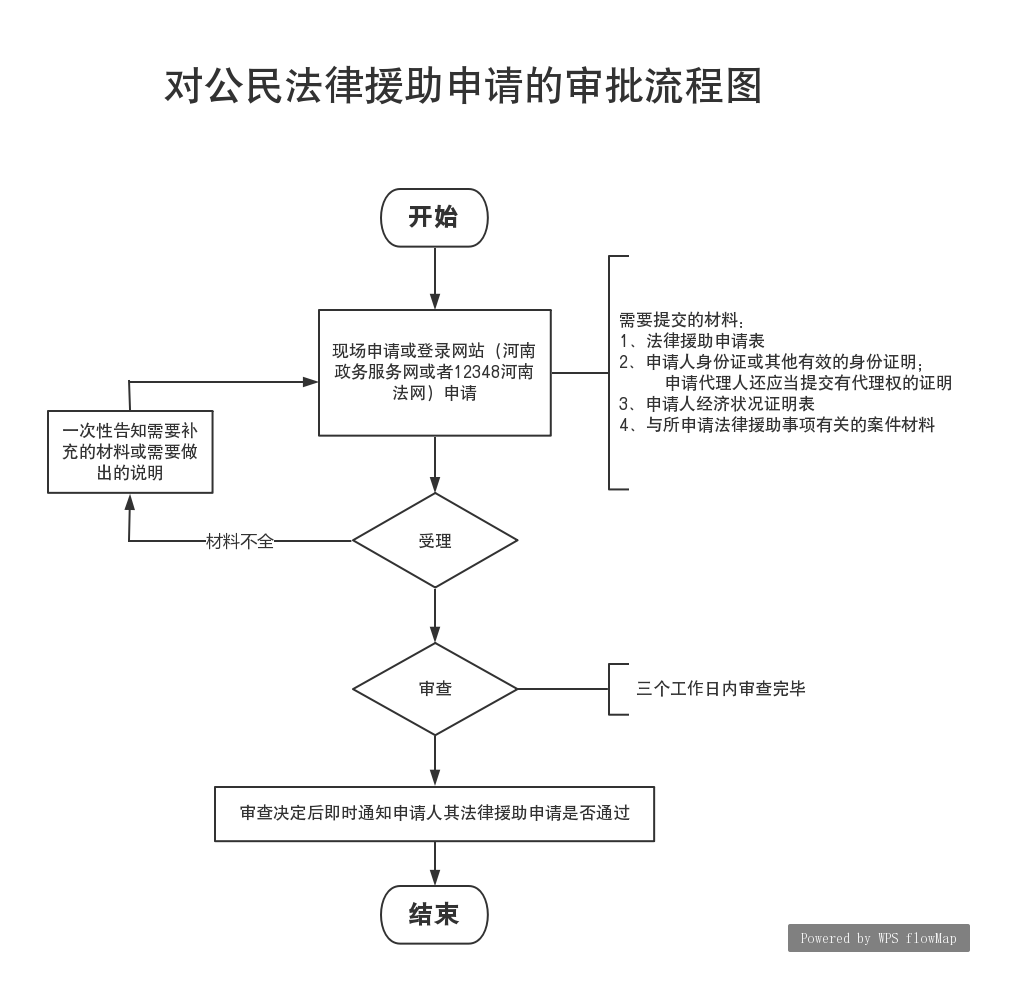 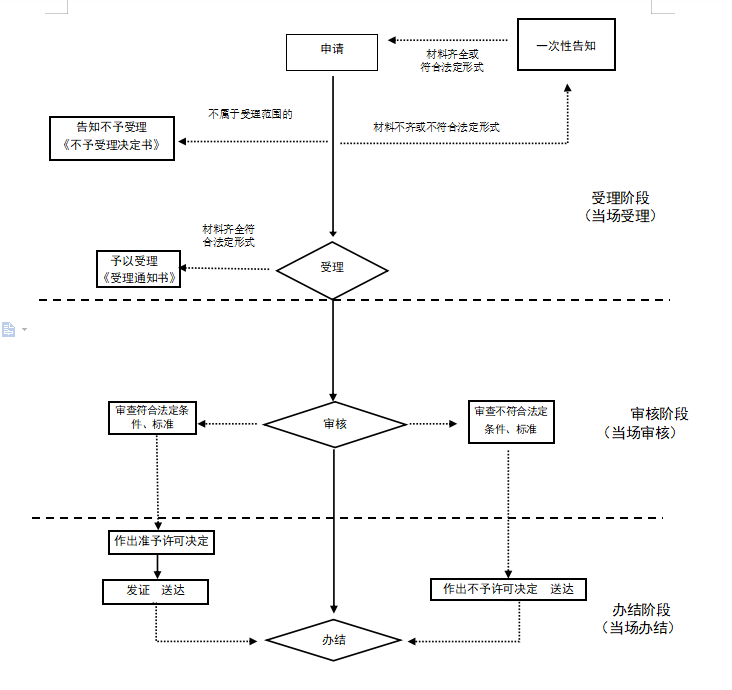 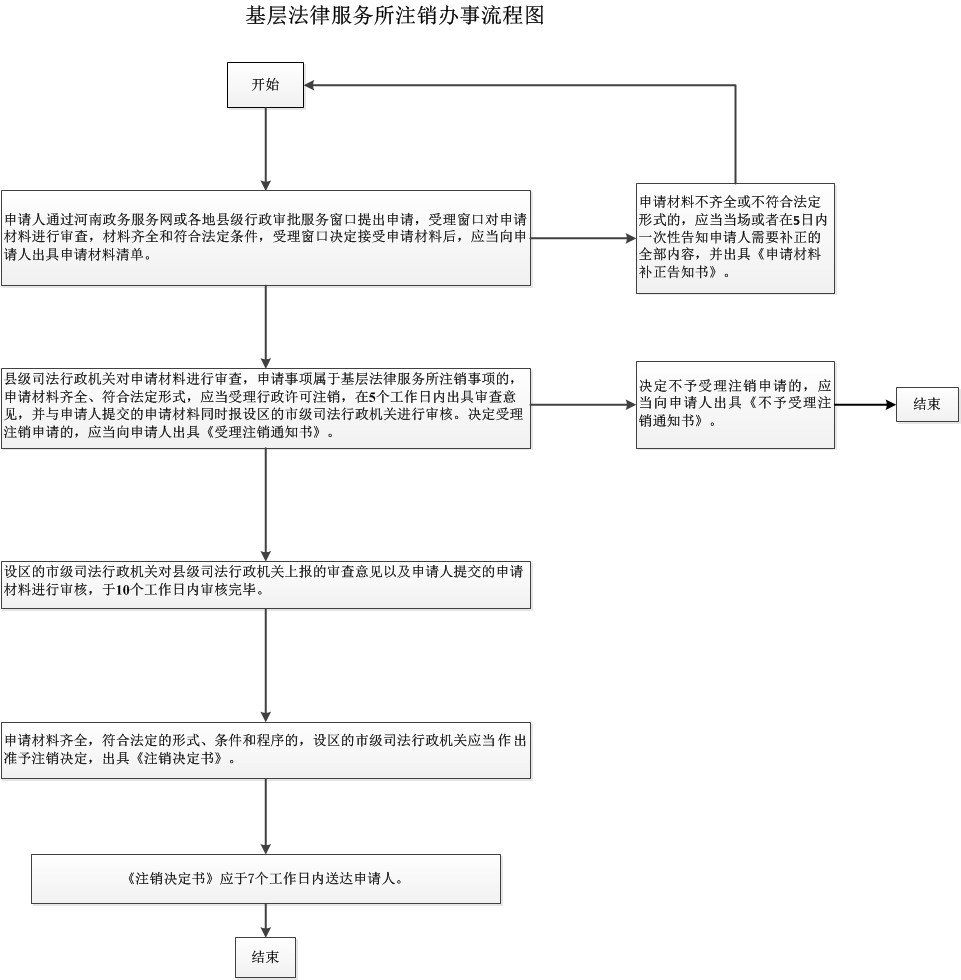 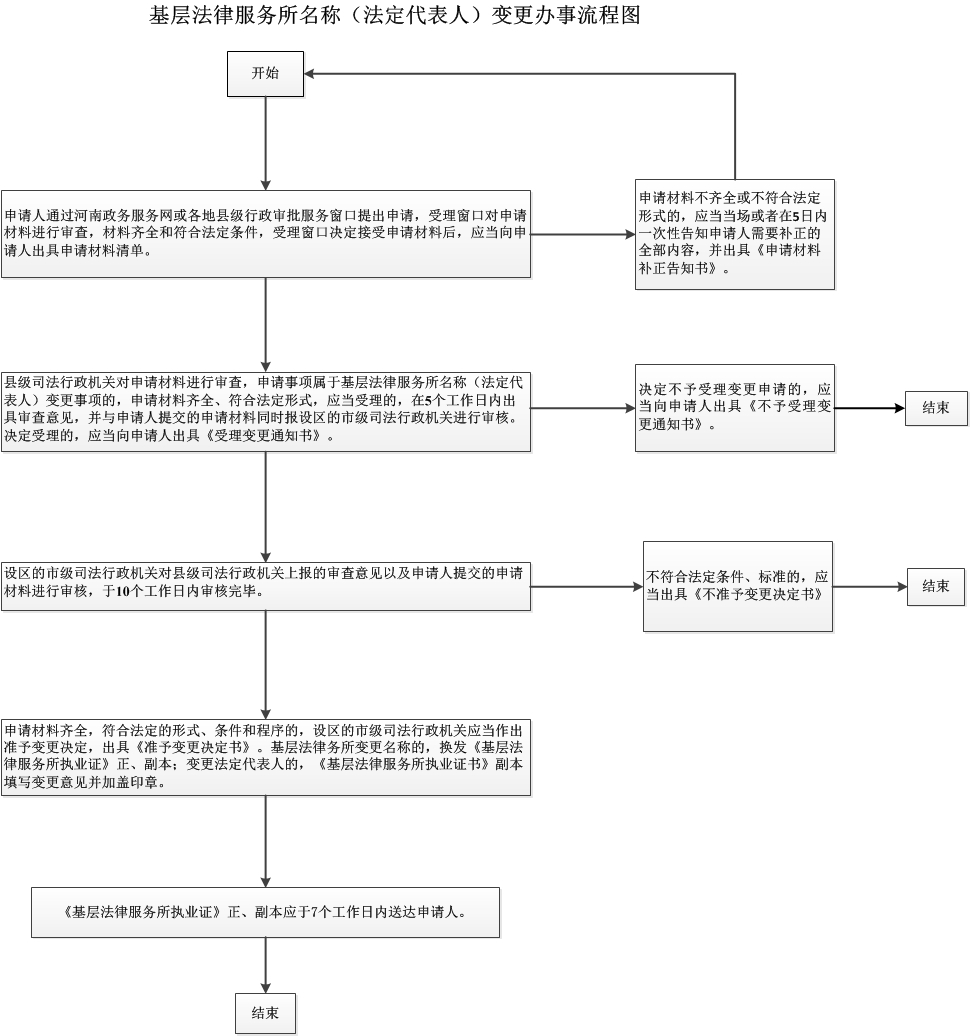 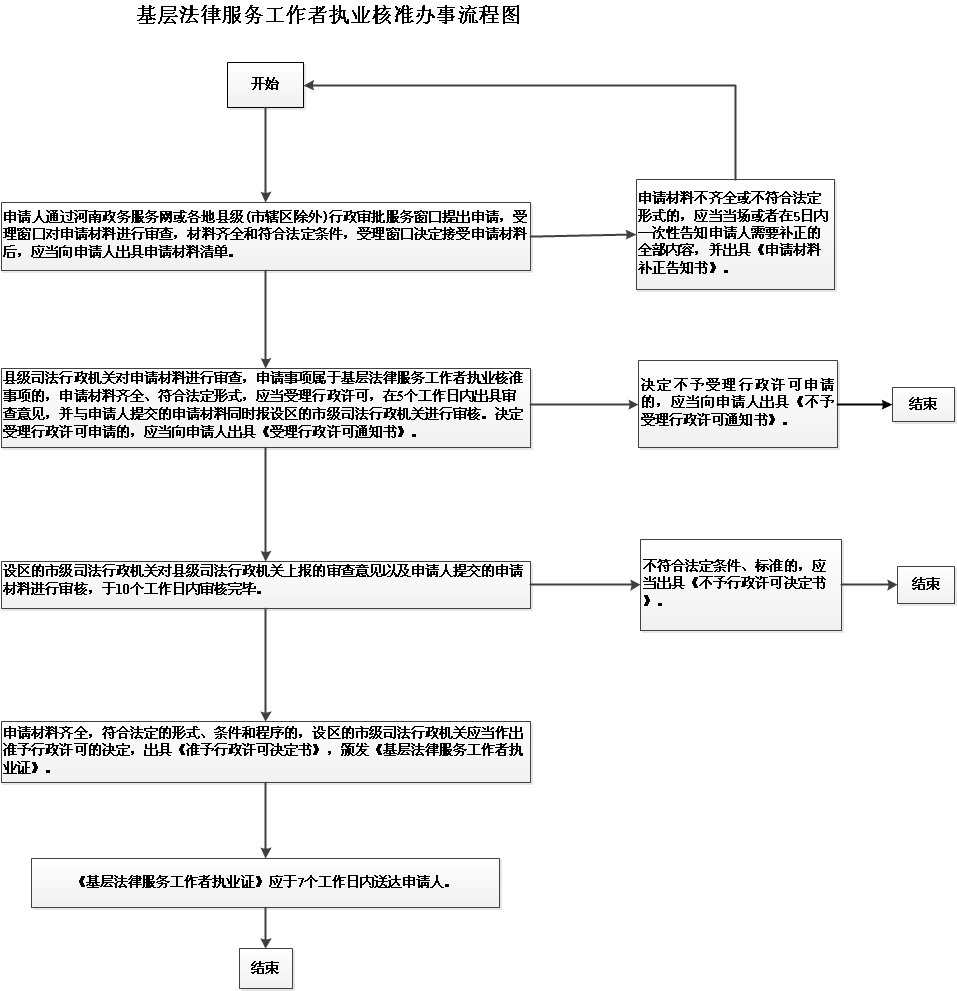 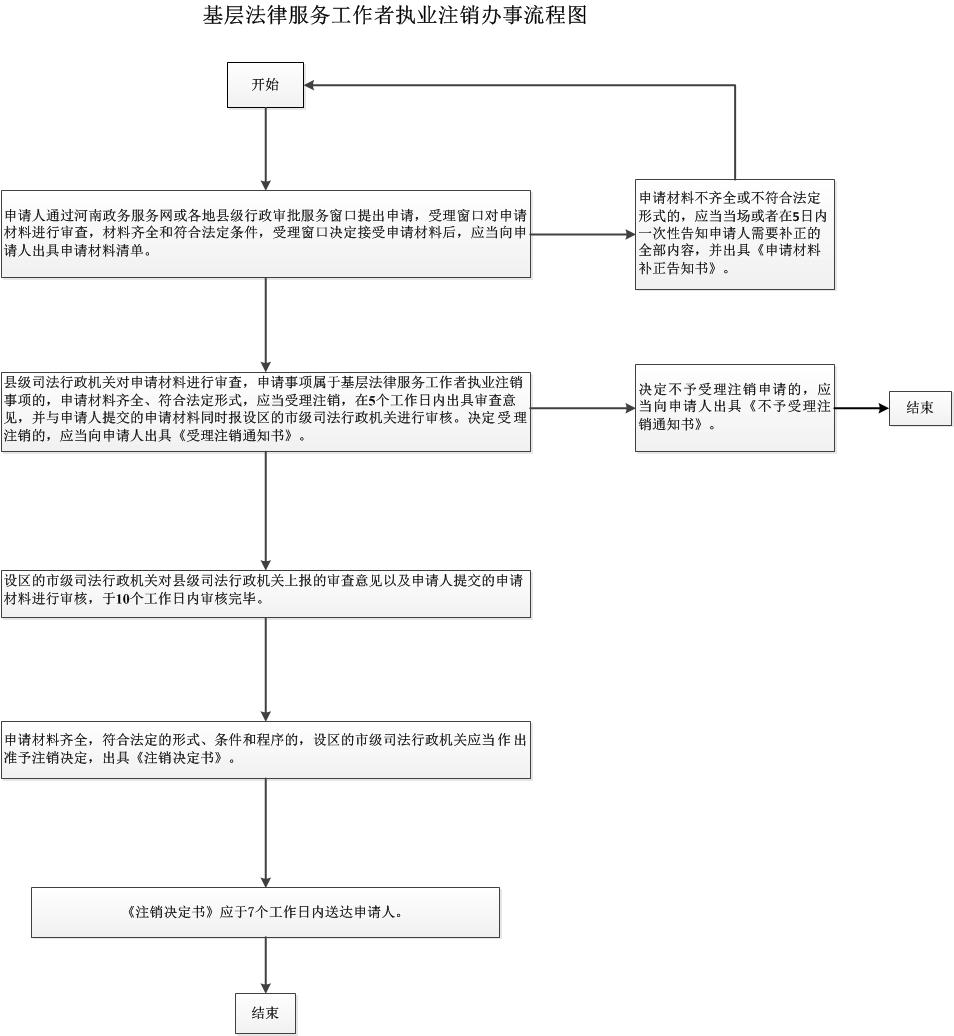 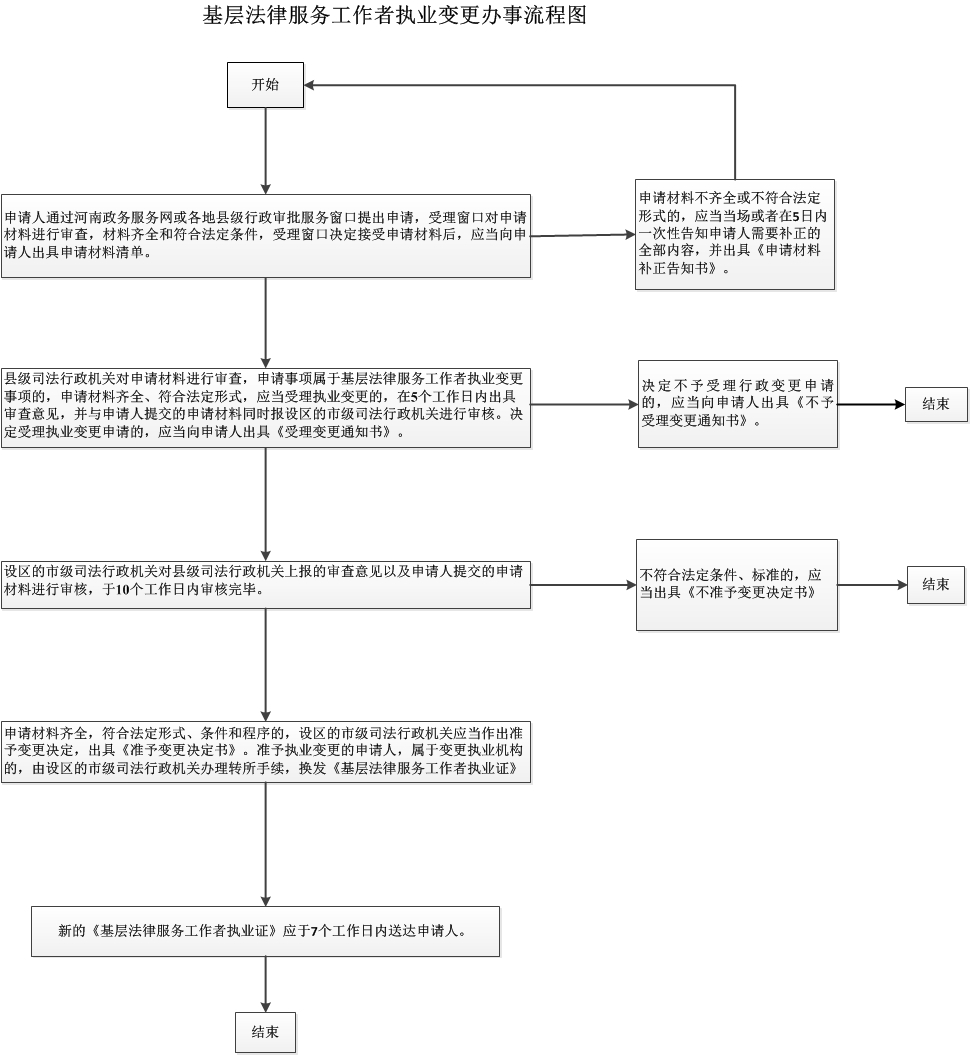 对律师的执业、变更、注销的行政处罚河南省《中华人民共和国律师法》  行政处罚裁量标准　　　　　　　　　　　　　　　　　　　　　　　　　规定严重违法行为对律师事务所（分所）设立、变更、注销的行政处罚河南省《中华人民共和国律师法》  行政处罚裁量标准　　　　　　　　　　　　　　　　　　　　　　　　　规定严重违法行为对律师违规承办法律援助案件的处罚河南省《中华人民共和国律师法》  行政处罚裁量标准　　　　　　　　　　　　　　　　　　　　　　　　　规定严重违法行为对律师事务所拒绝法律援助机构指派的处罚河南省《中华人民共和国律师法》  行政处罚裁量标准　　　　　　　　　　　　　　　　　　　　　　　　　规定严重违法行为公证机构及其公证员以不正当手段争揽公证业务的；公证机构及其公证员违反规定的收费标准收取公证费的；公证员同时在二个以上公证机构执业的；公证员从事有报酬的其他职业的；公证员为本人及近亲属办理公证或者办理与本人及近亲属有利害关系的公证等行为的处罚。对公证员停止执业的 对公证员罚款5000元以上的　　　　　　　　　　　　　　　　　　　　　　　　对公证机构罚款1万元以上的公证机构及其公证员私自出具公证书的；公证机构及其公证员为不真实、不合法的事项出具公证书的；公证员侵占、挪用公证费或者侵占、盗窃公证专用物品的；公证机构及其公证员毁损、篡改公证文书或者公证档案的；公证机构及其公证员泄露在执业活动中知悉的国家秘密、商业秘密或者个人隐私等行为的处罚。对公证员停止执业、吊销证书的 对公证员罚款2千元以上的　　　　　　　　　　　　　　　　　　　　　　　　对公证机构罚款2万元以上的                                                  对公正机构停业整顿的司法鉴定人私自接受委托进行鉴定的；应当回避而未回避的；泄露当事人商业秘密和个人隐私的；丢失、损毁检材，致使司法鉴定无法进行的；非法收受案件当事人财物的处罚。停止执业 罚款1万元以上的情节复杂或重大违法行为情节复杂或重大违法行为情节复杂或重大违法行为情节复杂或重大违法行为情节复杂或重大违法行为情节复杂或重大违法行为情节复杂或重大违法行为